ПОЛОЖЕНИЕ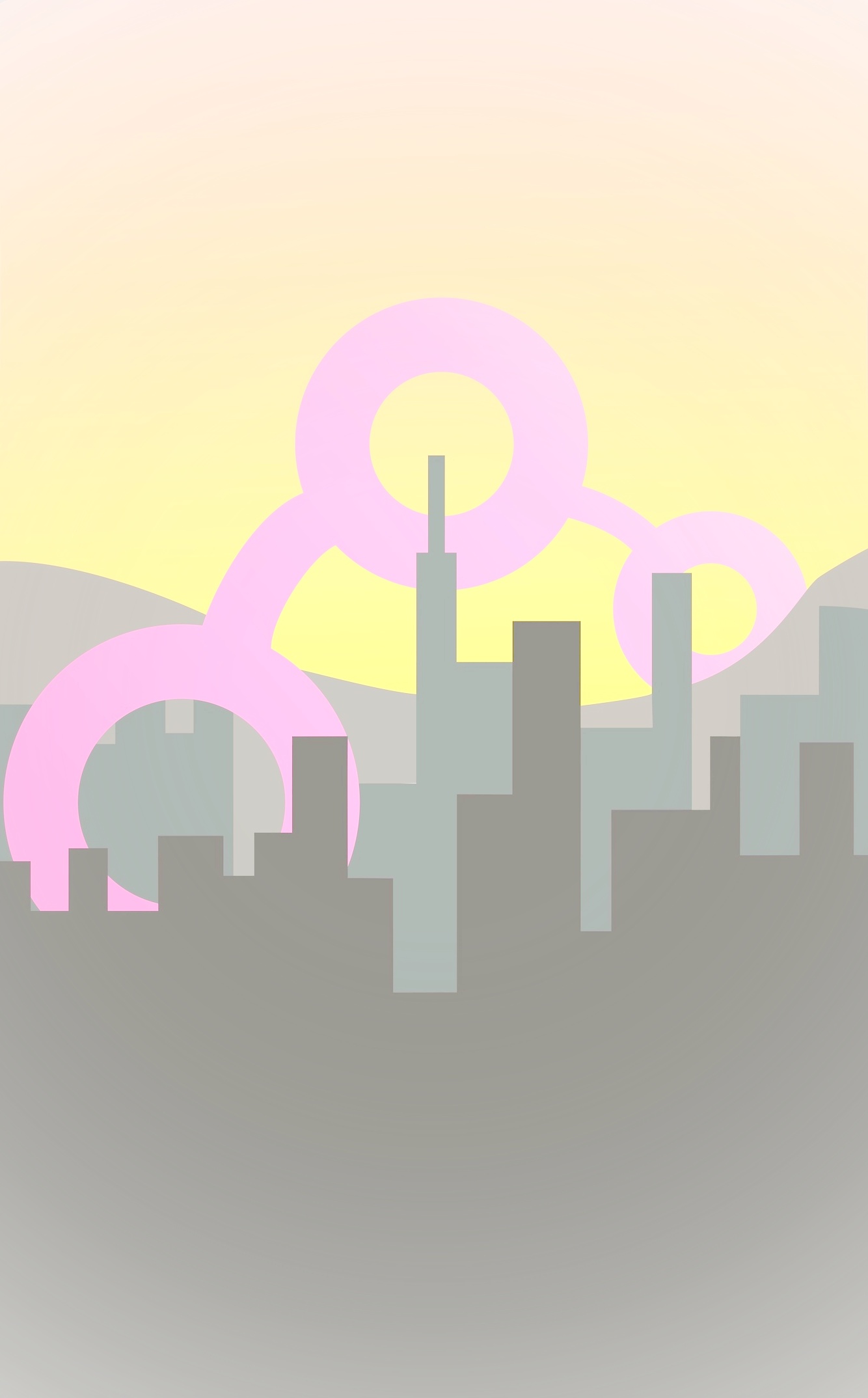 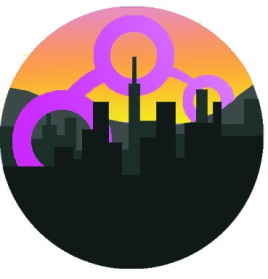 ОТКРЫТОЙ СОРЕВНОВАТЕЛЬНОЙ ТРЕНИРОВКИПО СПОРТИВНОМУ ОРИЕНТИРОВАНИЮ«Simferopol CITY-O» 3 ЭТАПОРГАНИЗАТОРЫ МЕРОПРИЯТИЙ.Спортивный актив Республики Крым.ДАТА И МЕСТО ПРОВЕДЕНИЯ.09 июля 2020 года Республика Крым, город Симферополь, Школа №3.Координаты: 44.963034, 34.112772УЧАСТНИКИ.М-10(2010г.р. и младше),	Ж-10 (2010г.р. и младше);М-12 (2009г.р. – 2008г.р.),	Ж-12 (2009г.р. – 2008г.р.);М-14 (2007г.р. – 2006г.р.),	Ж-14 (2007г.р. – 2006г.р.);М-16 (2004г.р. – 2005г.р.),	Ж-16 (2004г.р. – 2005г.р.);М-45 (1975г.р. – 1961г.р.),	Ж-45 (1975г.р. – 1961г.р.);М-60 (1960г.р. и старше),	Ж-60 (1960г.р. и старше);М-В,					Ж-В;OPEN.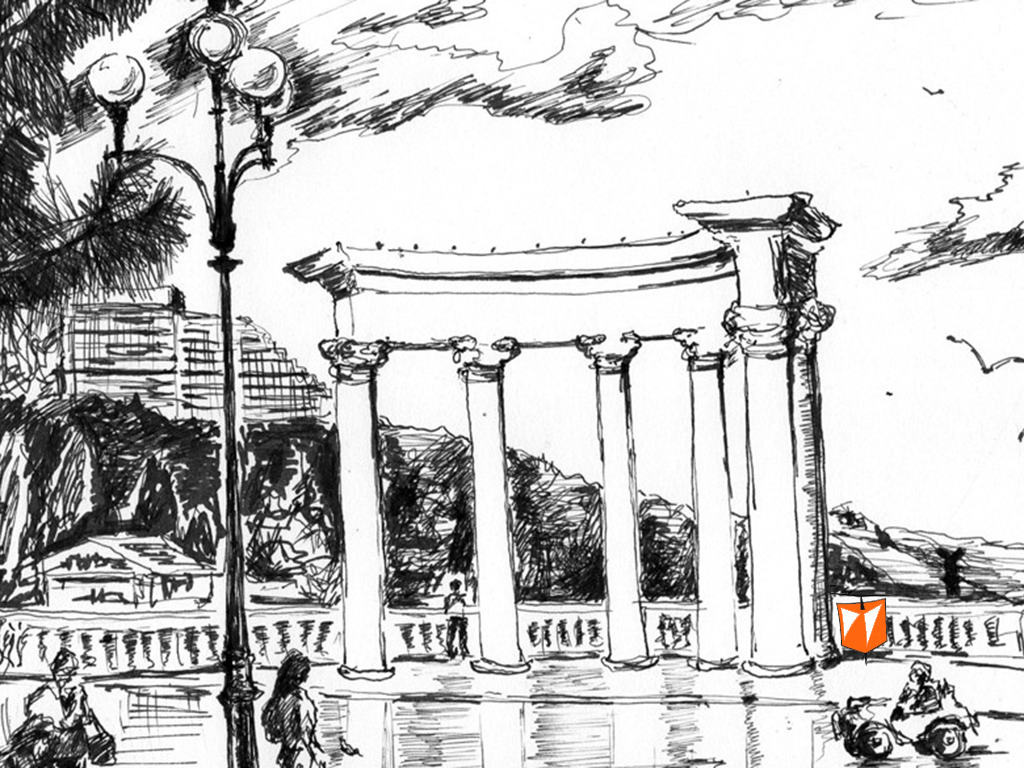 ПАРАМЕТРЫ ДИСТАНЦИЙ ОТКРЫТОЙ СОРЕВНОВАТЕЛЬНОЙ ТРЕНИРОВКИПРОГРАММА МЕРОПРИЯТИЯ:18:00 – 19:00 Старт «По-готовности»ЗАЯВКИ НА УЧАСТИЕ.Предварительная заявка должна поступить не позднее дня предшествующего старту.Адрес для предварительных электронных заявок: https://orgeo.ru/event/info/sco2020_3Главный судья открытой соревновательной трен ировки:Баранник Кирилл Юрьевичтелефон +7 978 837 78 85, barannik-c@yandex.ruУСЛОВИЯ ФИНАНСИРОВАНИЯ.Расходы по участию в открытой соревновательной тренировке (проезд, питание, проживание, спортивное обслуживание, заявочный взнос) несут командирующие организации или сами участники.Заявочный взнос участия в открытой соревновательной тренировке «Simferopol CITY-O» по предварительной электронной заявке составляет:Члены ФСО РК (при выполнении условий членства в ФСО РК) оплачивают льготный заявочный взнос. ГруппаДистанцияДлинаКол-во КПМ-В, Ж-В, М-45A2720м21М-16, Ж-45, Ж-16B2280м13М-10, М-12, Ж-10, Ж-12, Ж-14, М-14, М-60, Ж-60C1430м11OPENAll Controls--для групп М/Ж – 10;12;14;16;60;OPEN100 рублейдля групп М/Ж – 45; В200 рублей